Ҡ А Р А Р                                        №  38                    ПОСТАНОВЛЕНИЕ6 ноябрь  2014 й.                                                                 06 ноября  2014 г. О внесении изменений в постановление от 28.10.2013 года № 78«О порядке создания, хранения, использования и восполнения резерва материальных ресурсов для ликвидации чрезвычайных ситуаций на территории сельского поселения  Аркауловский  сельсовет муниципального района Салаватский район Республики Башкортостан»        В целях приведения нормативно-правовых актов  в соответствии с законодательством, администрация сельского поселения Аркауловский сельсовет муниципального района Салаватский район Республики БашкортостанПОСТАНОВЛЯЕТ:        1. Внести изменения в постановление от 28.10.2013 года № 78 «О порядке создания, хранения, использования и восполнения резерва материальных ресурсов для ликвидации чрезвычайных ситуаций на территории сельского поселения Аркауловский сельсовет муниципального района Салаватский район Республики Башкортостан»:      а) заменив абзац 2 пункта 17 текстом следующего содержания:В случае возникновения на территории муниципального образования чрезвычайной ситуации техногенного характера расходы по выпуску материальных ресурсов из резерва возмещаются за счет средств муниципального образования (за исключением чрезвычайных ситуаций в лесах, возникших вследствие лесных пожаров).    б) заменив пункт 12 текстом следующего содержания:«Приобретение материальных ресурсов резерв осуществляется в соответствии с Федеральным законом от 5 апреля 2013 года № 44-ФЗ «О контрактной системе в сфере закупок товаров, работ, услуг для обеспечения государственных и муниципальных нужд».    2. Обнародовать настоящее постановление на информационном стенде в администрации сельского поселения Аркауловский сельсовет муниципального района Салаватский  район Республики Башкортостан по адресу: Республика Башкортостан, Салаватский  район с. Аркаулово, ул. Салавата Юлаева, д.1 и на  официальном сайте администрации  сельского поселения Аркауловский сельсовет муниципального района Салаватский район  Республики Башкортостан по адресу:   http://sparkaul.ru/.  	3.  Контроль над исполнением настоящего постановления оставляю за собой.Глава сельского поселения                                              Л. Х. Хайретдинова      Башkортостан РеспубликаhыСалауат районымуниципаль   районыныњАрkауыл ауыл советыАуыл биләмәһе хәкимиәте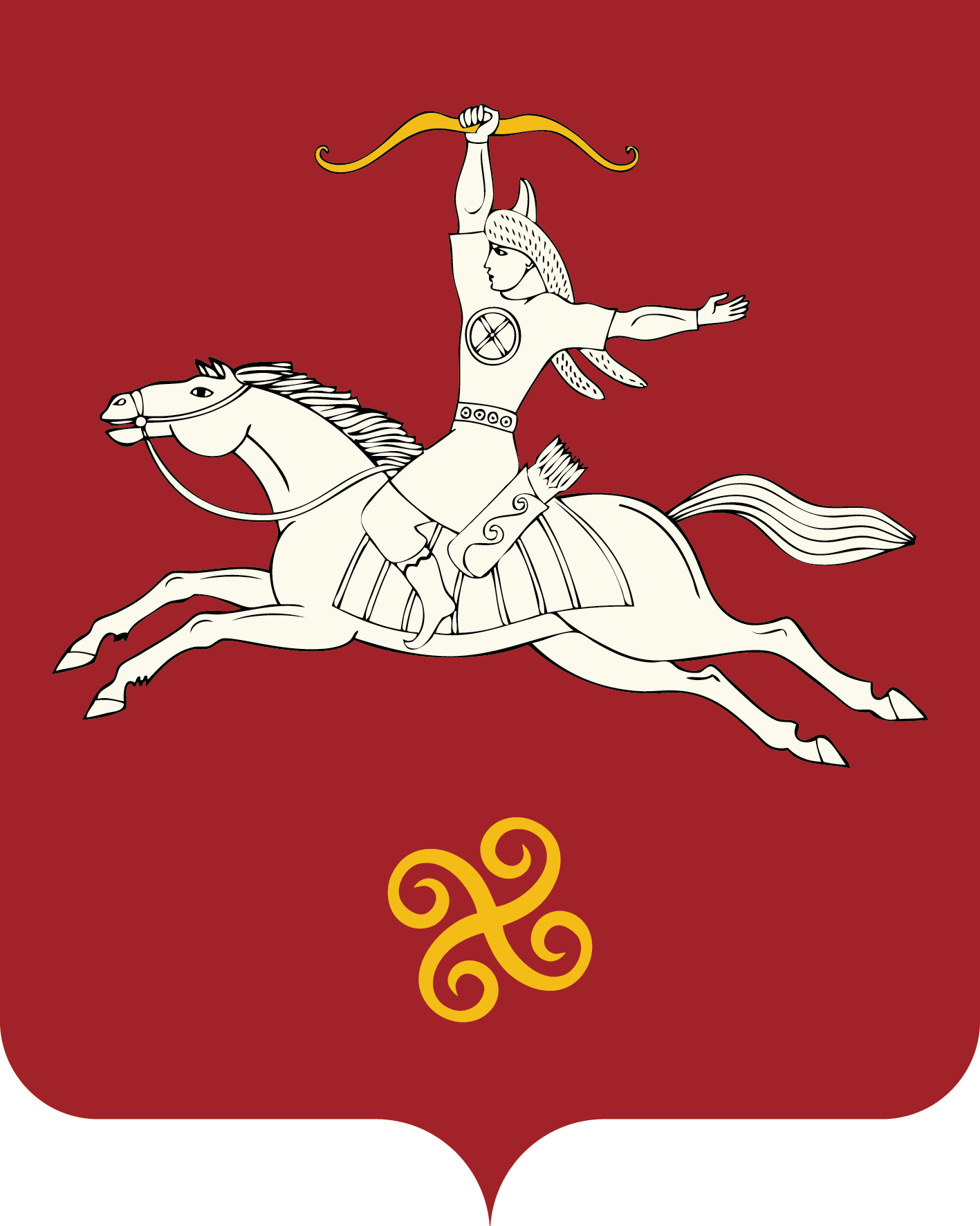            Республика Башкортостан  Администрация сельского поселенияАркауловский   сельсоветмуниципального районаСалаватский район452493, Арkауыл ауылы, Салауат Юлаев урамы, 1тел. 2-53-32, 2-53-72452493, с. Аркаулово,  ул.Салавата Юлаева,1тел. 2-53-32, 2-53-72